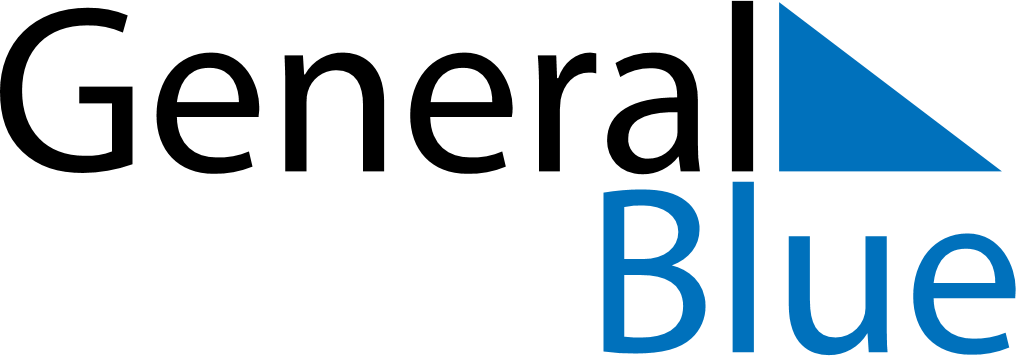 May 2026May 2026May 2026May 2026SerbiaSerbiaSerbiaSundayMondayTuesdayWednesdayThursdayFridayFridaySaturday112Labour DayLabour DayLabour Day34567889Victory Day101112131415151617181920212222232425262728292930Feast of the Sacrifice (Eid al-Adha)31